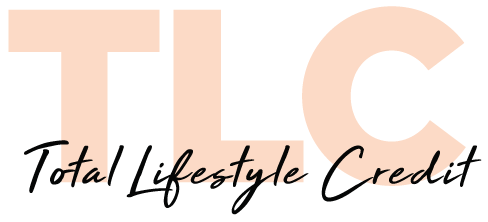 TLC – fund all Jewellery costs and any related feesPayment plans from $2,000 to $50,000No stress – the whole process is managed privately by our ConsultantsFlexible options – any additional repayments can be added back on to the payment plan at no extra chargeFast efficient approvals, simply apply onlineWould you like some TLC? – please complete via hyperlink:    https://tlc.com.au/apply-now/?prnid=ODIwAustralian Credit licence 509691Terms & Conditions: Speak to TLC direct for a quote based on your personal circumstances and for the full terms and conditions. A full credit and financial assessment would need to be completed prior to acceptance of any offer or product.